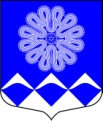 РОССИЙСКАЯ ФЕДЕРАЦИЯАДМИНИСТРАЦИЯ МУНИЦИПАЛЬНОГО ОБРАЗОВАНИЯПЧЕВСКОЕ СЕЛЬСКОЕ ПОСЕЛЕНИЕКИРИШСКОГО МУНИЦИПАЛЬНОГО РАЙОНА ЛЕНИНГРАДСКОЙ ОБЛАСТИПОСТАНОВЛЕНИЕот 24 августа 2016 года                                                                                 № 87О внесении изменений в Постановление от 20.08.2013г. № 46«О мерах  по поэтапномуповышению заработной платы                       работников учреждений культуры муниципального образования Пчевское сельское поселениеКиришского муниципальногорайона Ленинградской областии утверждении Плана мероприятий («дорожной карты»), направленногона повышение эффективности сферы культуры и совершенствование оплаты труда работниковучреждений культуры муниципальногообразования Пчевское сельское поселениеКиришского муниципальногорайона Ленинградской области» Во исполнение распоряжения Правительства Ленинградской области от 29.04.2013 № 181-р «О мерах по поэтапному повышению заработной платы работников учреждений культуры Ленинградской области и утверждения Плана мероприятий («дорожной карты»), по повышению эффективности сферы культуры и совершенствованию оплаты труда работников учреждений культуры Ленинградской области» (с изменениями) в целях совершенствования мер, предусматривающих повышение качества и доступности услуг в сфере культуры, а также повышение эффективности бюджетных расходов, направленных на поэтапное повышение заработной платы работников учреждений культуры муниципального образования Пчевское сельское поселение Киришского муниципального района Ленинградской области, в соответствии с решением совета депутатов Киришского муниципального района от 28.05.2014 года № 62/401 «О создании муниципального автономного учреждения культуры  «Межпоселенческая районная библиотека Киришского муниципального района», Администрация Пчевское сельского  поселения Киришского муниципального района Ленинградской области ПОСТАНОВЛЯЕТ:            1. Внести в постановление администрации муниципального образования Пчевское сельское поселение Киришского муниципального района Ленинградской области от 20.08.2013г. № 46 «О мерах  по поэтапному повышению заработной платы  работников  учреждений культуры муниципального образования Пчевское сельское поселение Киришского муниципального района Ленинградской области и утверждении Плана мероприятий («дорожной карты»), направленного на повышение эффективности сферы культуры и совершенствование оплаты труда работников учреждений культуры муниципального образования Пчевское сельское поселение Киришского муниципального района Ленинградской области» (далее - постановление) следующие изменения:1.1. Приложение 1 «Значения соотношений средней заработной платы работников учреждений культуры муниципального образования Пчевское сельское поселение Киришского муниципального района Ленинградской области, повышение оплаты которых предусмотрено Указом Президента Российской Федерации от 7 мая . № 597 «О мероприятиях по реализации государственной социальной политики» к средней заработной плате в Ленинградской области, %» постановления изложить в редакции согласно приложению № 1 к настоящему постановлению.1.2. Приложение 2 «Целевые значения показателей повышения заработной платы работников  учреждений культуры муниципального образования Пчевское сельское поселение  Киришского муниципального района   Ленинградской области» постановления изложить в редакции согласно приложению № 2 к настоящему постановлению.1.3. Таблицу «Динамика примерных (индикативных) значений соотношения средней заработной платы работников учреждений культуры муниципального образования Пчевское сельское поселение Киришского муниципального района Ленинградской области, повышение оплаты труда которых предусмотрено Указом Президента Российской Федерации от 7 мая . № 597 "О мероприятиях по реализации государственной социальной политики", и средней заработной платы в Ленинградской области» подпункта 1 пункта 2 раздела III «Мероприятия по совершенствованию оплаты труда работников учреждений культуры» приложения 3 «План мероприятий («дорожная карта») по повышению эффективности сферы культуры и совершенствованию оплаты труда работников  учреждений культуры муниципального образования Пчевское сельское поселение Киришского муниципального района Ленинградской области» постановления изложить в редакции согласно приложению № 3 к настоящему постановлению.1.4. Таблицу «Численность работников муниципальных учреждений культуры» подпункта 2 пункта 2 раздела III «Мероприятия по совершенствованию оплаты труда работников учреждений культуры» приложения 3 «План мероприятий («дорожная карта») по повышению эффективности сферы культуры и совершенствованию оплаты труда работников учреждений культуры муниципального образования Пчевское сельское поселение Киришского муниципального района Ленинградской области» постановления изложить в редакции согласно приложению № 4 к настоящему постановлению.1.5. Приложение № 7 «Показатели нормативов муниципальной "дорожной карты"» Приложения 3 «План мероприятий («дорожная карта») по повышению эффективности сферы культуры и совершенствованию оплаты труда работников муниципальных учреждений культуры муниципального образования Пчевское сельское поселение Киришского муниципального района Ленинградской области» постановления  изложить  в редакции  приложения № 5 к настоящему постановлению.2. Разместить настоящее постановление на официальном сайте администрации муниципального образования Пчевское сельское поселение Киришского муниципального района Ленинградской области.         3. Контроль за исполнением настоящего постановления оставляю за собой.Глава администрации 			                                                 Левашов Д.Н.Приложение № 1   Значения соотношений средней заработной платы работников учреждений культуры, повышение оплаты которых предусмотрено Указом Президента Российской Федерации от 7 мая . № 597 «О мероприятиях по реализации государственной социальной политики» к средней заработной плате в Ленинградской области, %Приложение № 2Целевые значения показателей повышения заработной платы работников учреждений культуры*  показатель 2015 года - фактическое значение показателя "среднемесячный доход от трудовой деятельности"; с 2016 года указано прогнозное значение показателя "среднемесячный доход от трудовой деятельности".Приложение № 3.Динамика примерных (индикативных) значений соотношения средней заработной платы работников учреждений культуры муниципального образования Пчевское сельское поселение Киришского муниципального района Ленинградской области, повышение оплаты труда которых предусмотрено Указом Президента Российской Федерации от 7 мая . № 597 "О мероприятиях по реализации государственной социальной политики", и средней заработной платы в Ленинградской области (проценты)2) численность работников муниципальных учреждений культуры: (человек)Приложение № 5№п/пУчреждения по видамдеятельности2013 год2014 год2015 год2016 год2017 год2018 год1.Учреждения культурно-досугового типа64,368,679,579,6100,0100,02.Библиотеки64,368,6----Итого64,368,679,579,6100,0100,0Наименование показателей2012 год2013 год2014 год2015 год2016 год2017 год2018 годСредняя заработная плата работников по Ленинградской области (среднемесячный доход от трудовой деятельности), руб.*26895295653210529305315323433837463Средняя заработная плата в учреждениях культуры, руб.Х19022,92201023295,9425087,833433837463Соотношение, %Х64,368,679,579,6100,0100,0Размер повышения заработной платы, %ХХ115,7105,8107,7136,9109,1Наименование муниципального образования2013 год2014 год2015 год2016 год2017 год2018 годПчевское сельское поселение64,368,679,579,6100,0100,0Приложение № 4.Наименование муниципального образования2012 год2013 год2014 год2015 год2016 год2017 год2018 годПчевское сельское поселение13,312107888Показатели нормативов муниципальной "дорожной карты"  Показатели нормативов муниципальной "дорожной карты"  Показатели нормативов муниципальной "дорожной карты"  Показатели нормативов муниципальной "дорожной карты"  Показатели нормативов муниципальной "дорожной карты"  Показатели нормативов муниципальной "дорожной карты"  Показатели нормативов муниципальной "дорожной карты"  Показатели нормативов муниципальной "дорожной карты"  Показатели нормативов муниципальной "дорожной карты"  Показатели нормативов муниципальной "дорожной карты"  Наименование муниципального образования: Наименование муниципального образования: Пчевское сельское поселениеПчевское сельское поселениеПчевское сельское поселениеПчевское сельское поселениеПчевское сельское поселениеПчевское сельское поселениеПчевское сельское поселениеПчевское сельское поселениеНаименование показателей2012 г. факт2013 г. факт2014 г. факт2015 г.факт2016 г.2017 г.2018 г.2014 г.- 2016 г.2014г.- 2018 г.1Норматив числа получателей услуг на 1 работника учреждений культуры (по среднесписочной численности работников) Х133159227194194194ХХ2Число получателей услуг (численность населения муниципальног образования), чел.Х159015901588155515551555ХХ3Среднесписочная численность работников учреждений культуры: человекХ12107888ХХ5Соотношение средней заработной платы работников учреждений культуры и средней заработной платы в Ленинградской области, %:8по Ленинградской областиХ66.671.886.783.1100.0100.0ХХпо муниципальному образованию64.368.679.579.6100.0100.09Средняя заработная плата работников по Ленинградской области (среднемесячный доход от трудовой деятельности), руб.**26 895.029 565.032 105.029 305.031 532.034 338.037 463.0ХХ10Темп роста к предыдущему году, %Х110.0108.691.3107.6108.9109.1ХХ11Среднемесячная заработная плата работников учреждений культуры в муниципальном образовании, рублейХ19 022.9222 010.0623 295.9425 087.8334 338.037 463.0ХХ12Темп роста к предыдущему году, %ХХ115.7105.8107.7136.9109.1ХХ13Доля от средств от приносящей доход деятельности в фонде заработной платы по отдельной категории работников, %Х0.00.06.06.06.06.0ХХ14Размер начислений на фонд оплаты труда, %1.3021.3021.3021.3021.3021.3021.302ХХ15Фонд оплаты труда с начислениями, млн. рублей2.43.43.42.53.14.34.79.127.216Прирост фонда оплаты труда с начислениями к 2013 г., млн.руб. *Х1.00.1-0.8-0.20.91.3-1.00.317в том числе:18за счет средств консолидированного бюджета субъекта Российской Федерации, включая дотацию из федерального бюджета, млн. руб.Х1.00.1-0.8-0.20.91.2-0.90.319включая средства, полученные за счет проведения мероприятий по оптимизации, из них:Х0.00.71.81.62.22.44.012.720от реструктуризации сети, млн. рублейХ0.00.00.00.00.00.00.00.021от оптимизации численности персонала, в том числе административно-управленческого персонала, млн. рублейХ0.00.71.81.62.12.34.112.622от сокращения и оптимизации расходов на содержание учреждений, млн. рублейХ0.00.00.00.00.00.10.00.023за счет средств от приносящей доход деятельности, млн. руб.Х0.00.00.00.00.10.1-0.10.024за счет иных источников (решений), включая корректировку консолидированного бюджета субъекта Российской Федерации на соответствующий год, млн. рублейХ0.00.00.00.00.00.00.00.025Итого, объем средств, предусмотренный на повышение оплаты труда, млн. руб. (стр. 18+23+24)Х1.00.1-0.8-0.20.91.3-1.00.324Соотношение объема средств от оптимизации к сумме объема средств, предусмотренного на повышение оплаты труда, % (стр. 19/стр. 25*100%)Х0.0956.5-217.6-674.7236.6182.6-412.44 409.7* - показатель за 2013 год - прирост к 2012 году** - показатель 2015 года - фактическое значение показателя "среднемесячный доход от трудовой деятельности"; ** - показатель 2015 года - фактическое значение показателя "среднемесячный доход от трудовой деятельности"; ** - показатель 2015 года - фактическое значение показателя "среднемесячный доход от трудовой деятельности"; ** - показатель 2015 года - фактическое значение показателя "среднемесячный доход от трудовой деятельности"; ** - показатель 2015 года - фактическое значение показателя "среднемесячный доход от трудовой деятельности"; с 2016 года указано прогнозное значение показателя "среднемесячный доход от трудовой деятельности"с 2016 года указано прогнозное значение показателя "среднемесячный доход от трудовой деятельности"с 2016 года указано прогнозное значение показателя "среднемесячный доход от трудовой деятельности"с 2016 года указано прогнозное значение показателя "среднемесячный доход от трудовой деятельности"